Daily Food Diary   Name______________________________Date:_________________                      Mon     Tues     Wed     Thurs     Fri     Sat     Sun       (circle)Breakfast       Time                             NotesLunch               Time                            NotesDinner             Time                             NotesSnacks             Time                            NotesSupplements (if any)Cross out how many litres of Water      Cross out the cups of Green/White Tea     Cross out any other Herbal Teas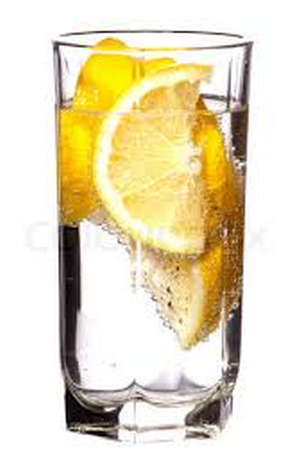 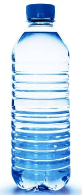 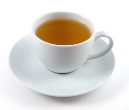 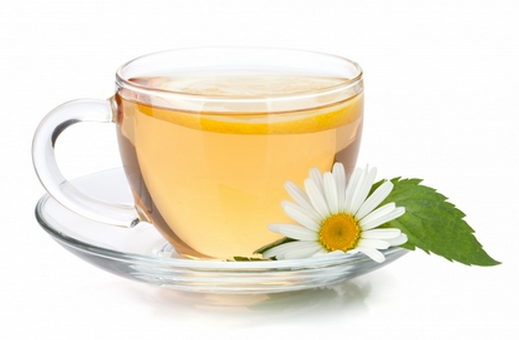 How was your day?    Self Evaluation------------------------------------------------------------------------------------------------------------------------------------------------------------------------------------------------------------------------------------------------------------------------------------------------------------------------------------------------------------------------------------------------------------------------------------------------------------------------------------------------------------------------------------------------------------------------------------------------------------------------------------------------------------------------------------------------------------------------------------------------------------------------------------------------------------------------------------------------------------------------------------------------------------------------------------------------------------------------------How did I do today?Excellent          Great          Ok          Not Good          Very Bad   (circle just one)QtyFood